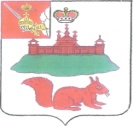 МУНИЦИПАЛЬНОЕ СОБРАНИЕ КИЧМЕНГСКО-ГОРОДЕЦКОГО МУНИЦИПАЛЬНОГО РАЙОНАВОЛОГОДСКОЙ ОБЛАСТИРЕШЕНИЕс. Кичменгский ГородокОб утверждении Положения о бюджетном процессеКичменгско-Городецкого муниципального района Вологодской областиВ целях определения правовых основ содержания и механизма осуществления бюджетного процесса на территории Кичменгско-Городецкого муниципального района, полномочий органов местного самоуправления по составлению, рассмотрению, утверждению и исполнению районного бюджета и руководствуясь Бюджетным кодексом Российской Федерации (с изменениями), Федеральным законом от 06.10.2003г. № 131-ФЗ «Об общих принципах организации местного самоуправления в Российской Федерации» (с изменениями), Уставом Кичменгско-Городецкого муниципального района, Муниципальное Собрание РЕШИЛО: Утвердить Положение о бюджетном процессе Кичменгско-Городецкого муниципального района согласно приложению.Признать утратившим силу решения Муниципального Собрания:- от 29.05.2008г. № 40 «Об утверждении Положения о бюджетном процессе Кичменгско-Городецкого муниципального района Вологодской области»;- от 25.09.2008г. № 58 «О внесении изменений в решение Муниципального Собрания от 29.05.2008г. № 40 «Об утверждении  Положения о бюджетном процессе Кичменгско-Городецкого муниципального района Вологодской области»;- от 18.12.2008г. № 86 «О внесении изменений в решение Муниципального Собрания от 29.05.2008г. № 40 «Об утверждении Положения о бюджетном процессе Кичменгско-Городецкого муниципального района Вологодской области»;- от 29.10.2009 г. № 45 «О внесении изменений в решение Муниципального Собрания  от 29.05.2008 г. № 40 «Об утверждении  Положения о бюджетном процессе Кичменгско-Городецкого муниципального района Вологодской области»;- от 28.10.2010 г. № 116 «О внесении изменений в решение Муниципального Собрания  от 29.05.2008 г. № 40 «Об утверждении Положения о бюджетном процессе Кичменгско-Городецкого муниципального района Вологодской области»;- от 24.12.2010 г. № 142 «О внесении изменений в решение Муниципального Собрания  от 29.05.2008 г. № 40 «Об утверждении  Положения о бюджетном процессе Кичменгско-Городецкого муниципального района Вологодской области»;- от 17.12.2012 г. № 297 «О внесении изменений в решение Муниципального Собрания от 29.05.2008 г. № 40 «Об утверждении Положения о бюджетном процессе Кичменгско-Городецкого муниципального района Вологодской области»;- от 01.03.2013 г. № 319 «О внесении изменений в решение Муниципального Собрания от 29.05.2008 г. № 40 «Об утверждении Положения о бюджетном процессе Кичменгско-Городецкого муниципального района Вологодской области»;3. Настоящее решение вступает в силу со дня его официального опубликования и распространяется на правоотношения, возникшие с 1 ноября 2013 года.4. Настоящее решение опубликовать в газете «Заря Севера» и обнародовать путем размещения на официальном сайте администрации района.Председатель Муниципального Собрания                                      Л.Н. ДьяковаГлава района                                                                                А.И. ЛетовальцевУТВЕРЖДЕНОрешением Муниципального СобранияПОЛОЖЕНИЕО БЮДЖЕТНОМ ПРОЦЕССЕКИЧ МЕНГСКО-ГОРОДЕЦКОГО МУНИЦИПАЛЬНОГО РАЙОНАРАЗДЕЛ I. ОБЩИЕ ПОЛОЖЕНИЯ1.1. Правоотношения, регулируемые настоящим положением1. Бюджетный процесс – регламентируемая законодательством Российской Федерации деятельность органов местного самоуправления Кичменгско-Городецкого муниципального района и иных участников бюджетного процесса по составлению и рассмотрению проекта районного бюджета, утверждению и исполнению районного бюджета, контролю за его исполнением, осуществлению бюджетного учета, составлению внешней проверки, рассмотрению и утверждению бюджетной отчетности.        2. К бюджетным правоотношениям относятся отношения, возникающие между участниками бюджетного процесса Кичменгско-Городецкого муниципального района: 1) в процессе формирования доходов и осуществления расходов районного бюджета, осуществления муниципальных заимствований района, регулирования муниципального долга района;2) в процессе составления и рассмотрения проекта районного бюджета, утверждения и исполнения районного бюджета, контроля за его исполнением, осуществления бюджетного учета, составления, рассмотрения и утверждения бюджетной отчетности.1.2. Структура бюджетного законодательства Кичменгско-Городецкогомуниципального районаБюджетное законодательство Кичменгско-Городецкого муниципального района состоит из настоящего Положения, принятых в соответствии с ним решения Муниципального Собрания о районном бюджете на соответствующий финансовый год и плановый период, решений Муниципального Собрания, регулирующих правоотношения, указанных в пункте 1.1. настоящего Положения.1.3. Бюджетная классификация1. Для составления и исполнения районного бюджета, составления бюджетной отчетности района применяется бюджетная классификация Российской Федерации.2. Порядок применения бюджетной классификации Российской Федерации в части, относящейся к районному бюджету, устанавливается департаментом финансов области и приказами управления финансов.Формирование доходов районного бюджетаДоходы районного бюджета формируются в соответствии с бюджетным законодательством Российской Федерации, законодательством о налогах и сборах и законодательством об иных обязательных платежах.1.5. Формирование расходов районного бюджета1. Формирование расходов районного бюджета осуществляется в соответствии с расходными обязательствами, обусловленными установленным законодательством Российской Федерации разграничением полномочий федеральных органов государственной власти, органов государственной власти области и органов местного самоуправления, исполнение которых согласно законодательству Российской Федерации, договорам и соглашениям должно происходить в очередном финансовом году и плановом периоде, за счет средств районного бюджета.2. В случае если в очередном финансовом году общий объем районного бюджета недостаточен для финансового обеспечения установленных законодательством Российской Федерации, Вологодской области и Кичменгско-Городецким муниципальным районом расходных обязательств района, Глава района вносит в Муниципальное Собрание Кичменгско-Городецкого муниципального района (далее – Муниципальное Собрание) проекты решений Муниципального Собрания о приостановлении действия в очередном финансовом году отдельных положений решений Муниципального Собрания, не обеспеченных источниками финансирования в очередном финансовом году и плановом периоде.       1.6.  Основы межбюджетных отношений1. Межбюджетные отношения в районе основываются на принципах, установленных законодательством Российской Федерации.2. Основой бюджетного регулирования является установленное федеральным, областным законодательством разграничение полномочий федеральных органов государственной власти области и органов местного самоуправления.  3. Регулирование межбюджетных отношений в части предоставления межбюджетных трансфертов местным бюджетам осуществляется в соответствии с решением Муниципального Собрания.4. Установить, что решение об отказе, полностью или частично, от получения в очередном финансовом году межбюджетных трансфертов из других бюджетов бюджетной системы Российской Федерации (за исключением субвенций) или от налоговых доходов по дополнительным нормативам отчислений, предусмотренных Бюджетным кодексом Российской Федерации и иными федеральными законами, может быть принято Муниципальным Собранием Кичменгско-Городецкого муниципального района не позднее 1 октября текущего финансового года.5. Установить, что проекты бюджетов сельских поселений составляются и утверждаются сроком на три года (очередной финансовый год и плановый период).РАЗДЕЛ II. СОСТАВЛЕНИЕ ПРОЕКТА РАЙОННОГО БЮДЖЕТА2.1. Общие положения1. Проект районного бюджета составляется и утверждается сроком на три года (на очередной финансовый год и плановый период).2. Проект районного бюджета составляется в порядке и сроки, установленные в соответствии с положениями Бюджетного кодекса Российской Федерации и настоящим Положением.3. Проект районного бюджета составляется на основе прогноза социально-экономического развития района.4. Составление проекта районного бюджета осуществляется администрацией Кичменгско-Городецкого муниципального района (далее – администрация района) в соответствии с настоящим Положением и начинается не позднее, чем за 8 месяцев до начала очередного финансового года.Непосредственное составление проекта районного бюджета осуществляет управление финансов Кичменгско-Городецкого муниципального района (далее управление финансов).5. Разработку проекта районного бюджета на очередной финансовый год и плановый период управление финансов завершает после доведения Департаментом финансов Вологодской области показателей межбюджетных трансфертов Кичменгско-Городецкому району.6. Планирование бюджетных ассигнований районного бюджета на очередной финансовый год и плановый период осуществляется раздельно по бюджетным ассигнованиям на исполнение действующих и принимаемых обязательств в порядке и в соответствии с методикой, устанавливаемой управлением финансов Кичменгско-Городецкого муниципального района.2.2. Содержание решения о районном бюджете1. Решение о районном бюджете на очередной финансовый год и плановый период должно содержать основные характеристики в соответствии со статьей 184.1 Бюджетного кодекса Российской Федерации, а также иные показатели, установленные Бюджетным кодексом Российской Федерации и настоящим Положением.2. В решении о районном бюджете на очередной финансовый год и плановый период должны содержаться нормативы распределения доходов между районным бюджетом и бюджетами сельских поселений в случае, если они не установлены Бюджетным кодексом Российской Федерации, федеральным законом о федеральном бюджете, областными законами и решениями Муниципального Собрания. 2.3. Ведомственные целевые программы1. В районном бюджете могут предусматриваться бюджетные ассигнования на реализацию ведомственных целевых программ, разработка, утверждение и реализация которых осуществляются в порядке, установленном главой района.2. Объем бюджетных ассигнований на реализацию ведомственных целевых программ утверждается решением о районном бюджете на очередной финансовый год и плановый период в составе ведомственной структуры расходов районного бюджета по соответствующей каждой программе целевой статье расходов районного бюджета в соответствии с правовыми актами органов местного самоуправления района, являющихся главными распорядителями средств районного бюджета, утвердивших программы3. Ведомственные целевые программы, предлагаемые к финансированию начиная с очередного финансового года, подлежат утверждению администрацией района не позднее 1 октября текущего финансового года.  РАЗДЕЛ III.  УПРАВЛЕНИЕ ДОЛГОВЫМИ ОБЯЗАТЕЛЬСТВАМИ3.1. Муниципальный долг1. Муниципальный долг – обязательства, возникшие из муниципальных заимствований, гарантий по обязательствам третьих лиц, другие обязательства в соответствии с видами долговых обязательств, установленными Бюджетным кодексом Российской Федерации, принятые на себя Кичменгско-Городецким муниципальным районом.2. Долговые обязательства района могут существовать в виде обязательств по:1) муниципальным ценным бумагам района;2) бюджетным кредитам, привлеченным в районный бюджет от других бюджетов бюджетной системы Российской Федерации;3) кредитам, полученным районом от кредитных организаций;4) муниципальным гарантиям района;Долговые обязательства района не могут существовать в иных видах, за исключением предусмотренных настоящим пунктом.3.2.  Учет долговых обязательств1. Учет и регистрация долговых обязательств района осуществляется в муниципальной долговой книге Кичменгско-Городецкого муниципального района. 2. Ведение муниципальной долговой книги Кичменгско-Городецкого муниципального района осуществляется управлением финансов. В муниципальную долговую книгу вносятся сведения, предусмотренные статьей 121 Бюджетного кодекса Российской Федерации, и иные сведения, предусмотренные порядком ведения муниципальной долговой книги.Порядок ведения муниципальной долговой книги устанавливается администрацией района.3.3.  Управление муниципальным долгом1. Управление муниципальным долгом осуществляется  администрацией района.2. Целью управления муниципальным долгом является обеспечение безусловного исполнения долговых обязательств, принятых районом.3. Управление муниципальным долгом района основывается на следующих принципах:1) сохранение объема муниципального долга на экономически безопасном уровне (с учетом всех возможных рисков);2) обеспечение исполнения обязательств по муниципальному долгу в полном объеме и в установленные сроки;3) поддержание минимально возможного уровня расходов на обслуживание муниципального долга.4. Планирование объемов долговых обязательств осуществляется на среднесрочный период в соответствии с порядком, установленным администрацией района.3.4. Порядок предоставления муниципальных районных гарантий1. От имени Кичменгско-Городецкого муниципального района муниципальные районные гарантии предоставляет администрация района в соответствии с требованиями Бюджетного кодекса Российской Федерации и в порядке, установленном настоящим Положением.2. Муниципальные гарантии предоставляются в пределах общей суммы предоставляемых гарантий, указанных в решении Муниципального Собрания о районном бюджете на очередной финансовый год и плановый период. 3. Муниципальные гарантии предоставляются юридическим лицам, реализующим социально-значимые проекты, за счет средств районного бюджета по соответствующей отрасли.4. Муниципальная гарантия предоставляется при условии ее полного обеспечения. Способами обеспечения исполнения обязательств принципала по удовлетворению регрессного требования к принципалу, в связи с исполнением в полном объеме или в какой-либо части гарантии могут являться только банковские гарантии, поручительства, муниципальные гарантии, залог имущества в размере 100 процентов предоставляемой муниципальной гарантии. Банковская гарантия, поручительство, предоставляемые в качестве муниципальной гарантии, подлежат оценке надежности (ликвидности) в порядке, установленном управлением финансов. Обеспечение исполнения обязательств должно иметь высокую степень ликвидности.5. Муниципальная гарантия не предоставляется:-при наличии отрицательного заключения управления финансов о финансовом состоянии принципала;-при наличии у принципала, его поручителей (гарантов) просроченной задолженности по денежным обязательствам перед районом, по обязательным платежам в бюджетную систему Российской Федерации, а также неурегулированных обязательств по гарантиям, ранее предоставленным районом;-принципалам, допустившим нецелевое использование средств по обязательствам, обеспеченным ранее выданным муниципальным гарантиям;-принципалам, находящимся в стадии реорганизации, ликвидации или банкротства.6. Порядок предоставления муниципальной гарантии осуществляется в соответствии с постановлением администрации района.РАЗДЕЛ IV.  РАССМОТРЕНИЕ И УТВЕРЖДЕНИЕ РЕШЕНИЯО РАЙОННОМ БЮДЖЕТЕ, ВНЕСЕНИЕ ИЗМЕНЕНИЙ И ДОПОЛНЕНИЙ В РЕШЕНИЕ О РАЙОННОМ БЮДЖЕТЕ 4.1.  Документы и материалы, представляемые одновременно с проектом решения о районном бюджете на очередной финансовый год и плановый период1. Одновременно с проектом решения о районном бюджете в Муниципальное Собрание представляются следующие документы и материалы:1) основные направления бюджетной и налоговой политики;2) предварительные итоги социально-экономического развития района за истекший период текущего финансового года и ожидаемые итоги социально-экономического развития района за текущий финансовый год;3) прогноз социально-экономического развития района;4) прогноз основных характеристик (общий объем доходов, общий объем расходов, дефицита (профицита) бюджета) районного бюджета на очередной финансовый год и плановый период;5) пояснительная записка к проекту районного бюджета на очередной финансовый год и плановый период;6) методики (проекты методик) и расчеты распределения межбюджетных трансфертов;7) сведения о верхнем пределе муниципального долга на 1 января года, следующего за очередным финансовым годом и каждым годом планового периода; 8) оценка ожидаемого исполнения районного бюджета на текущий финансовый год;9) паспорта муниципальных программ, финансируемых за счет средств  районного бюджета в очередном финансовом году и плановом периоде;10) проект программы муниципальных гарантий Кичменгско-Городецкого муниципального района на очередной финансовый год;11) предложенные представительными органами, органами судебной системы, органами государственного (муниципального) финансового контроля, созданными представительными органами, проекты бюджетных смет указанных органов, представляемые в случае возникновения разногласий с финансовым органом в отношении указанных бюджетных смет;12) иные документы и материалы.2. В виде приложения к проекту решения о районном бюджете представляется программа муниципальных внутренних заимствований на очередной финансовый год и плановый период.3. Проект решения о районном бюджете на очередной финансовый год и плановый период утверждается путем изменения параметров планового периода утвержденного бюджета и добавления к ним параметров второго года планового периода проекта бюджета.Изменение параметров планового периода утвержденного бюджета осуществляется путем утверждения измененных основных характеристик и показателей районного бюджета.4. В случае признания утратившими силу положений решения о районном бюджете на текущий финансовый год и плановый период в части, относящейся к плановому периоду, в соответствии с частью 4 пункта 4.5 настоящего решения, проектом решения о районном бюджете на очередной финансовый год и плановый период предусматривается утверждение показателей очередного финансового года и планового периода составляемого бюджета.5. Проект решения о районном бюджете на очередной финансовый год  и плановый период подлежит официальному опубликованию и выносится на публичные слушания.4.2. Внесение проекта решения о районном бюджете на очередной финансовый год и плановый период на рассмотрение Муниципального Собрания1. Глава района вносит проект решения о районном бюджете на очередной финансовый год и плановый период на рассмотрение Муниципального Собрания до 15 ноября текущего финансового года.2. В течение суток со дня внесения в Муниципальное Собрание проект решения о районном бюджете на очередной финансовый год и плановый период направляется в постоянную комиссию по бюджету, налогам и местным сборам для подготовки в течение трех рабочих дней заключения о соответствии представленных документов и материалов требованиям настоящего Положения. 3. На основании заключения постоянной комиссии по бюджету, налогам и местным сборам проект решения о районном бюджете на очередной финансовый год и плановый период принимается к рассмотрению Муниципальным Собранием либо подлежит возвращению на доработку.4. Доработанный проект решения о районном бюджете на очередной финансовый год и плановый период со всеми необходимыми документами и материалами повторно вносится в Муниципальное Собрание в течение 5 дней со дня его возвращения на доработку.  4.3. Рассмотрение и принятие проекта решения о районном бюджете на очередной финансовый год и плановый период1. Муниципальное Собрание рассматривает проект решения о районном бюджете на очередной финансовый год и плановый период в течение 10 дней.2. При рассмотрении проекта решения о районном бюджете на очередной финансовый год и плановый период Муниципальное Собрание заслушивает доклады главы района либо по его поручению первого заместителя главы района, начальника управления финансов, председателя постоянной комиссии по бюджету, налогам и местным сборам, по которым  затем проводятся прения и принимает решение о принятии либо отклонении проекта решения о районном бюджете на очередной финансовый год и плановый период.3. При рассмотрении проекта решения о районном бюджете на очередной финансовый год и плановый период обсуждаются:1) прогноз социально-экономического развития района;2) основные направления бюджетной и налоговой политики;4. Предметом рассмотрения проекта решения о районном бюджете на очередной финансовый год и плановый период являются основные характеристики и показатели районного бюджета, к которым относятся:1) прогнозируемый в очередном финансовом году общий объем доходов районного бюджета;2) общий объем межбюджетных трансфертов, получаемых из других бюджетов бюджетной системы Российской Федерации в очередном финансовом году и плановом периоде; 3) верхний предел муниципального долга района по состоянию на 1 января финансового года, следующего за очередным финансовым годом и плановым периодом;4) объем расходов районного бюджета на обслуживание муниципального долга района в очередном финансовом году и плановом периоде;5) общий объем расходов районного бюджета в очередном финансовом году и плановом периоде;6) размер дефицита (профицита) районного бюджета;  7) общий объем бюджетных ассигнований, направляемых на исполнение публичных нормативных обязательств;8) текстовые статьи проекта решения о районном бюджете на очередной финансовый год и плановый период;9) перечень главных администраторов доходов районного бюджета;10) перечень главных администраторов источников финансирования дефицита районного бюджета;11) общий объем условно утверждаемых (утвержденных) расходов на первый год планового периода в объеме не менее 2,5 процента общего объема расходов районного бюджета (без учета расходов бюджета, предусмотренных за счет межбюджетных трансфертов из других бюджетов бюджетной системы Российской Федерации, имеющих целевое назначение) и не менее 5 процентов общего объема расходов районного бюджета (без учета расходов бюджета, предусмотренных за счет межбюджетных трансфертов из других бюджетов бюджетной системы Российской Федерации, имеющих целевое назначение) на второй год планового периода; 12) распределение бюджетных ассигнований по разделам, подразделам, целевым статьям и видам расходов классификации расходов бюджетов в ведомственной структуре расходов районного бюджета на очередной финансовый год и плановый период.13) предельный объем муниципальных гарантий, предоставляемых в очередном финансовом году и плановом периоде;14) программа муниципальных районных гарантий на очередной финансовый год и плановый период.5. При принятии Муниципальным Собранием проекта решения о районном бюджете на очередной финансовый год и плановый период решением Муниципального Собрания утверждаются основные характеристики и показатели районного бюджета, указанные в подпункте 4 пункта 4.3 настоящего раздела.6. В случае отклонения проекта решения Муниципальное Собрание принимает одно из следующих решений:1) о передаче указанного проекта решения в согласительную комиссию для уточнения основных характеристик и показателей проекта районного бюджета;2) о возвращении проекта решения на доработку.7. Согласительная комиссия формируется из депутатов Муниципального Собрания и представителей органов местного самоуправления.8. При необходимости в состав согласительной комиссии могут быть включены руководители органов местного самоуправления района. Персональный состав согласительной комиссии утверждается раздельно решением Муниципального Собрания и распоряжением администрации района.9. Согласительная комиссия в течение 3 дней уточняет основные характеристики и показатели проекта районного бюджета и разрабатывает вариант проекта районного бюджета на очередной финансовый год и плановый период. Решение согласительной комиссии о внесении  согласованного варианта проекта решения о районном бюджете  на очередной финансовый год и плановый период принимается открытым голосованием членов согласительной комиссии. Решение считается принятым, если за него проголосовало не менее 2/3 состава членов согласительной комиссии.10. Согласованный вариант проекта решения о районном бюджете на очередной финансовый год и плановый период и перечень разногласий согласительная комиссия вносит в Муниципальное Собрание на повторное рассмотрение.11. В случае возвращения проекта решения о районном бюджете на доработку уточненный проект решения вносится в Муниципальное Собрание на повторное рассмотрение в течение 5 дней после принятия соответствующего решения. Муниципальное Собрание рассматривает доработанный проект решения в течение 5 дней со дня его внесения.  4.4.  Действие решения о районном бюджете во времениРешение о районном бюджете вступает в силу с 1 января и действует по 31 декабря финансового года, если иное не предусмотрено Бюджетным кодексом Российской Федерации и (или) решением о районном бюджете.4.5.  Внесение изменений в решение о районном бюджете на текущий финансовый год и плановый период1. Управление финансов разрабатывает и представляет в Муниципальное Собрание проекты решений о внесении изменений в решение о районном бюджете на текущий финансовый год и плановый период в соответствии с Бюджетным кодексом Российской Федерации и настоящим Положением.2. Одновременно, с проектом решения о внесении изменений в решение о районном бюджете на текущий финансовый год и плановый период представляется пояснительная записка к проекту районного бюджета.3. Проект решения о внесении изменений в решение о районном бюджете на текущий финансовый год и плановый период в связи с получением дополнительных доходов рассматривается Муниципальным Собранием в срок не позднее 30 дней со дня его внесения. 4. В случае снижения в соответствии с ожидаемыми итогами социально-экономического развития района в текущем финансовом году прогнозируемого на текущий финансовый год общего объема доходов районного бюджета более чем на 15 процентов по сравнению с объемом указанных доходов, предусмотренных решением о районном бюджете на текущий финансовый год и плановый период, положения указанного решения в части, относящейся к плановому периоду, могут быть признаны утратившими силу.РАЗДЕЛ V.  ИСПОЛНЕНИЕ РАЙОННОГО БЮДЖЕТА 5.1. Основы исполнения районного бюджетаИсполнение районного бюджета осуществляется в соответствии с Бюджетным кодексом Российской Федерации, настоящим Положением, решением Муниципального Собрания о районном бюджете на очередной финансовый год и плановый период.5.2. Покрытие временного кассового разрыва,возникшего при исполнении районного бюджета1. В случае возникновения временного кассового разрыва на его покрытие могут привлекаться:1) кредиты, полученные от кредитных организаций;2) бюджетные кредиты, привлеченные в районный бюджет от других бюджетов бюджетной системы;3) остатки средств районного бюджета на начало текущего финансового года в объеме, определенном в соответствии с Бюджетным кодексом Российской Федерации;4) остатки средств на счете, открытом управлению финансов в УФК по Вологодской области для учета средств на счете районного бюджета; 5) бюджетные кредиты на пополнение остатков средств на счете районного бюджета.5.3. Учет операций по исполнению бюджета1. Кассовое обслуживание исполнения районного бюджета осуществляется в соответствии со статьей 215.1 Бюджетного кодекса Российской Федерации на едином счете районного бюджета, открытом в Управлении Федерального казначейства по Вологодской области.2. Учет операций по исполнению районного бюджета осуществляется управлением финансов на едином счете районного бюджета с использованием лицевых счетов, открытых для каждого главного распорядителя, распорядителя и получателя средств районного бюджета.3. Учет операций по зачислению и расходованию средств муниципальных учреждений района от предпринимательской и иной приносящей доход деятельности осуществляется на открытых в управлении финансов лицевых счетах по учету средств от предпринимательской и иной приносящей доход деятельности.4. Учет операций по зачислению доходов по главным администраторам (администраторам) доходов районного бюджета и учет операций главных администраторов (администраторов) источников финансирования дефицита районного бюджета, учет операций на лицевых счетах получателей средств районного бюджета, открытых управлением финансов, санкционирование оплаты денежных обязательств получателей средств районного бюджета осуществляется отделом управления областного казначейства по Кичменгско-Городецкому району  на основе соглашений.5. Учет операций по обеспечению получателей средств районного бюджета наличными денежными средствами, учет операций по зачислению и расходованию средств муниципальных учреждений от предпринимательской и иной приносящей доход деятельности осуществляется  отделом управления областного казначейства в филиале ОАО «Сбербанк России» – Вологодское отделение № 8638 Дополнительный офис № 8636/0126.5.4. Исполнение судебных актов, предусматривающих обращение взыскания на средства районного бюджетаИсполнение судебных актов, предусматривающих обращение взыскания на средства районного бюджета производится управлением финансов в порядке, предусмотренном главой 24.1 Бюджетного кодекса Российской Федерации.РАЗДЕЛ VI. СОСТАВЛЕНИЕ, ВНЕШНЯЯ ПРОВЕРКА, РАССМОТРЕНИЕ И УТВЕРЖДЕНИЕ БЮДЖЕТНОЙ ОТЧЕТНОСТИ 6.1. Бюджетная отчетность района1. Бюджетная отчетность района составляется управлением финансов района в соответствии с единой методологией и стандартами бюджетной отчетности, установленными Министерством финансов Российской Федерации, на основании сводной бюджетной отчетности главных распорядителей средств районного бюджета, главных администраторов доходов районного бюджета, главных администраторов источников финансирования дефицита районного бюджета.2. Бюджетная отчетность является годовой. Отчет об исполнении районного бюджета является ежеквартальным.3. Бюджетная отчетность района представляется управлением финансов в Администрацию района.Отчет об исполнении районного бюджета за 1 квартал, полугодие и девять месяцев текущего финансового года представляется управлением финансов в администрацию района в виде проекта постановления администрации района с приложением отчета об исполнении бюджета по форме согласно приложения к данному Положению.4. Отчет об исполнении районного бюджета за 1 квартал, полугодие и девять месяцев текущего финансового года утверждается администрацией района и направляется в Муниципальное Собрание.5. Годовой отчет об исполнении районного бюджета, ежеквартальные сведения об исполнении районного бюджета подлежат официальному опубликованию. Объем ежеквартальных сведений, подлежащих официальному опубликованию, устанавливается администрацией района.6.2. Решение Муниципального Собрания об исполнении районного бюджета1. Решением Муниципального Собрания об исполнении районного бюджета утверждается отчет об исполнении районного бюджета за отчетный финансовый год с указанием общего объема доходов, расходов и дефицита (профицита) бюджета.2. Отдельными приложениями к решению об исполнении районного бюджета за отчетный финансовый год утверждаются показатели:1) доходов районного бюджета по кодам классификации доходов бюджетов;2) доходов районного бюджета по кодам видов доходов, подвидов доходов, классификации операций сектора государственного управления, относящихся к доходам бюджета;3) расходов районного бюджета по ведомственной структуре расходов бюджета;4) расходов районного бюджета по разделам и подразделам классификации расходов бюджетов;5) источников финансирования дефицита районного бюджета по кодам классификации источников финансирования дефицитов бюджетов;6) источников финансирования дефицита районного бюджета по кодам групп, подгрупп, статей, видов источников финансирования дефицитов бюджетов классификации операций сектора государственного управления, относящихся к источникам финансирования дефицитов бюджетов. 3. Одновременно с проектом решения об исполнении районного бюджета представляются:1) предварительные итоги социально-экономического развития района за отчетный период;2) пояснительная записка с объяснением отклонений по статьям  расходов районного бюджета по разделам, подразделам, целевым статьям и видам расходов; непропорционального исполнения районного бюджета по видам расходов;3) информация о предоставлении и погашении бюджетных кредитов;4) информация о выполнении программы муниципальных  гарантий;5) информация о выполнении программы муниципальных внутренних заимствований;6) реестр собственности района на первый и последний день отчетного периода;7) информация о расходовании средств резервных и других фондов, образованных администрацией района;8) отчет о доходах, полученных от использования муниципального имущества;9) отчет о состоянии муниципального долга района на первый и последний день отчетного периода.10) информация о величине финансового резерва и его использовании;11) отчеты о реализации муниципальных программ.6.3.  Внешняя проверка годового отчета об исполнении районного бюджета1. До рассмотрения в Муниципальном Собрании годовой отчетности об исполнении районного бюджета подлежит внешней проверке, которая включает внешнюю проверку бюджетной отчетности главных администраторов средств районного бюджета, составленной в соответствии со статьей 264.2 Бюджетного кодекса Российской федерации, и подготовку заключения на годовой отчет об исполнении районного бюджета.2. Внешняя проверка годового отчета об исполнении районного бюджета проводится контрольно-ревизионной комиссией Муниципального Собрания с соблюдением требований Бюджетного Кодекса.3. Глава района представляет отчет об исполнении районного бюджета для подготовки заключения на него не позднее 1 апреля текущего года. Подготовка заключения на годовой отчет об исполнении бюджета проводится в срок, не превышающий один месяц.4. Годовой отчет об исполнении районного бюджета для внешней проверки составляется управлением финансов в соответствии со структурой решения о районном бюджете и бюджетной классификацией, применяемой в отчетном финансовом году.5. При проведении внешней проверки контрольно-ревизионная комиссия имеет право получить в управлении финансов материалы, предусмотренные подпунктом 3 пункта 6.2  раздела VI.6. Контрольно-ревизионная комиссия представляет заключение на годовой отчет об исполнении районного бюджета и одновременно направляет в администрацию района. 6.4.  Представление, рассмотрение и утверждение годового отчета об исполнении районного бюджета1. Годовой отчет об исполнении районного бюджета представляется главой района в Муниципальное Собрание не позднее 1 мая текущего финансового года.2. Одновременно с годовым отчетом об исполнении районного бюджета представляются:1) проект решения об исполнении районного бюджета;2) баланс исполнения районного бюджета;3) отчет о финансовых результатах деятельности;4) отчет о движении денежных средств;5) пояснительная записка.3. По проекту годового отчета об исполнении районного бюджета проводятся публичные слушания.4. При рассмотрении отчета об исполнении районного бюджета Муниципальное Собрание заслушивает доклады главы района либо по его поручению первого заместителя главы района, начальника управления финансов, председателя контрольно-ревизионной комиссии, по которым затем проводятся прения.5. По результатам рассмотрения годового отчета об исполнении бюджета Муниципальное Собрание принимает либо отклоняет решение об исполнении районного бюджета.6. В случае отклонения Муниципальным Собранием об исполнении районного бюджета он возвращается для устранения фактов недостоверного или неполного отражения данных и повторного внесения в срок, не превышающий один месяц.РАЗДЕЛ VII.  ФИНАНСОВЫЙ КОНТРОЛЬ И ОТВЕТСТВЕННОСТЬЗА НАРУШЕНИЕ БЮДЖЕТНОГО ЗАКОНОДАТЕЛЬСТВА7.1. Органы, осуществляющие муниципальный финансовый контрольВ районе муниципальный финансовый контроль осуществляют:-Муниципальное Собрание;-управление финансов;-главные распорядители, распорядители бюджетных средств.7.2.  Контрольные полномочия Муниципального СобранияМуниципальное Собрание осуществляет финансовый контроль в соответствии с Бюджетным кодексом Российской Федерации, Уставом Кичменгско-Городецкого муниципального района и настоящим Положением.Органом финансового контроля Муниципального Собрания является контрольно-ревизионная комиссия.Виды финансового контроля:-предварительный контроль - в ходе обсуждения и утверждения проектов постановлений о районном бюджете и иных проектов постановлений по бюджетно-финансовым вопросам;-текущий контроль - в ходе рассмотрения отдельных вопросов исполнения районного бюджета на заседаниях комиссии и в связи с депутатскими запросами;-последующий контроль - в ходе рассмотрения и утверждения отчетов об исполнении районного бюджета.7.3.  Контрольные полномочия органовисполнительной муниципальной власти района1. Финансовый контроль, осуществляемый органами местного самоуправления района, осуществляют управление финансов Кичменгско-Городецкого муниципального района, главные распорядители, распорядители средств районного бюджета.2. Управление финансов осуществляет финансовый контроль за операциями с бюджетными средствами получателей средств районного бюджета, средствами администраторов источников финансирования дефицита районного бюджета, а также за соблюдением получателями бюджетных кредитов, бюджетных инвестиций и муниципальных гарантий, условий выделения, получения, целевого использования и возврата средств областного бюджета.3. Главные распорядители средств районного бюджета осуществляют финансовый контроль за подведомственными распорядителями (получателями) средств районного бюджета в части обеспечения правомерного, целевого, эффективного использования средств районного бюджета. Главные распорядители средств районного бюджета осуществляют контроль за использованием субсидий, субвенций их получателями в соответствии с условиями и целями, определенными при предоставлении указанных средств из районного бюджета. Главные распорядители средств районного бюджета вправе проводить проверки подведомственных распорядителей (получателей) средств районного бюджета и унитарных предприятий района.4. При выявлении в результате проверок нарушений в использовании средств районного бюджета к нарушителям бюджетного законодательства применяются меры, предусмотренные законодательством Российской Федерации и Вологодской области.5. Формы и порядок осуществления финансового контроля органами местного самоуправления района устанавливаются Бюджетным кодексом Российской Федерации, настоящим решением, иными нормативными правовыми актами района.7.4. Права органов, осуществляющих финансовый контроль, внешний муниципальный финансовый контроль, по проведению ревизий и проверок1. Органы, осуществляющие финансовый контроль, внешний муниципальный финансовый контроль за исполнением районного бюджета и использованием средств районного бюджета, указанные в пункте 7.1 раздела VII настоящего решения, имеют право проводить ревизии и проверки в соответствии с полномочиями органов финансового контроля, внешнего муниципального финансового контроля, установленными положениями о них, законодательством Российской Федерации и Вологодской области.2. По результатам проведенных ревизий и проверок органы, осуществляющие финансовый контроль, внешний муниципальный финансовый контроль, в пределах своей компетенции направляют руководителям органов местного самоуправления, проверяемых организаций и учреждений представления, предписания для принятия мер по устранению выявленных нарушений, возмещению причиненного ущерба и привлечению к ответственности должностных лиц, виновных в нарушении законодательства. Органы финансового контроля, внешнего муниципального финансового контроля обеспечивают контроль за исполнением выданных представлений, предписаний.РАЗДЕЛ VIII.  ПУБЛИЧНАЯ НЕЗАВИСИМАЯ ЭКСПЕРТИЗАПРОЕКТОВ РЕШЕНИЙ МУНИЦИПАЛЬНОГО СОБРАНИЯ, РЕГУЛИРУЮЩИХ БЮДЖЕТНЫЕ И НАЛОГОВЫЕ ПРАВООТНОШЕНИЯ8.1. Предмет публичной независимой экспертизы проектов решений Муниципального Собрания, регулирующих бюджетные и налоговые правоотношения1. В целях учета общественного мнения при подготовке проектов решений Муниципального Собрания, регулирующих бюджетные и налоговые правоотношения, проводится публичная независимая экспертиза – компетентное исследование проектов решений Муниципального Собрания, регулирующих бюджетные и налоговые правоотношения, требующее специальных знаний, по результатам которого оформляется экспертное заключение, содержащее обоснованные выводы о возможных последствиях принятия данных проектов и их влиянии на социально-экономические процессы в обществе.2. Предметом публичной независимой экспертизы являются следующие проекты решений Муниципального Собрания, регулирующих бюджетные и налоговые правоотношения:о районном бюджете на очередной финансовый год и плановый период, об исполнении районного бюджета, об установлении налоговых ставок, порядка и срока уплаты налогов, установлении или отмене налоговых льгот.8.2.  Проведение публичной независимой экспертизы проектов решений Муниципального Собрания, регулирующих бюджетные и налоговые правоотношения1. Проведение публичной независимой экспертизы проектов решений Муниципального Собрания, регулирующих бюджетные и налоговые правоотношения, основывается на принципах законности, публичности, независимости экспертов, коллегиальности, полноты и объективности.2. Публичная независимая экспертиза проектов решений Муниципального Собрания, регулирующих бюджетные и налоговые правоотношения, проводится экспертным советом, осуществляющим свою деятельность на общественных началах.3. Порядок проведения публичной независимой экспертизы проектов решений Муниципального Собрания, регулирующих бюджетные и налоговые правоотношения, формирования и деятельности экспертного совета устанавливается администрацией района.4. Экспертное заключение на проект решения Муниципального Собрания, подготовленное по результатам проведения публичной независимой экспертизы, направляется Главой района в Муниципальное Собрание района не позднее чем за 10 дней до рассмотрения Муниципальным Собранием проекта постановления.РАЗДЕЛ IX.  ОТВЕТСТВЕННОСТЬ ЗА НАРУШЕНИЕ БЮДЖЕТНОГО ЗАКОНОДАТЕЛЬСТВАЗа нарушение муниципальных нормативных правовых актов, регулирующих бюджетные правоотношения, устанавливается ответственность в соответствии с законодательством Российской Федерации.Приложение к Положению о бюджетном процессе  Отчет об исполнении районного бюджета за ______________ 20__г.от27.12.2013№23от27.12.2013 г.№23от27.12.2013 г.№23Утверждено (руб. коп.)Исполнено(руб. коп.)ДоходыДоходыДоходыНалоговые и неналоговые доходыНалоги на прибыль, доходыНалог на доходы физических лицНалоги на совокупный доходНалог взимаемый в связи с применением упрощенной системы налогообложенияЕдиный налог на вмененный доход для отдельных видов деятельностиЕдиный сельскохозяйственный налогНалог взимаемый в связи с применением патентной системы налогообложенияНалоги на имуществоНалог на имущество организацийГосударственная пошлинаЗадолженность и перерасчеты по отмененным налогам, сборам и иным обязательным платежамДоходы от использования имущества, находящегося в государственной и муниципальной собственностиПлатежи при пользовании природными ресурсамиПлата за негативное воздействие на окружающую средуДоходы от оказания платных услуг и компенсации затрат государстваДоходы от продажи материальных и нематериальных активовШтрафы, санкции, возмещение ущербаПрочие не налоговые доходыБезвозмездные поступленияДотации бюджетам субъектам РФ и муниципальных образованийСубвенции бюджетам субъектам РФ и муниципальных образованийСубсидии бюджетам субъектам РФ и муниципальных образованийИные межбюджетные трансфертыПрочие безвозмездные поступленияВозврат остатков субсидий субвенций и иных межбюджетных трансфертов, имеющих целевое назначение, прошлых летВсего доходовРасходыРасходыРасходыОбщегосударственные вопросыНациональная безопасность и правоохранительная деятельностьНациональная экономикаЖилищно-коммунальное хозяйство Охрана окружающей средыОбразование Культура, кинематографияЗдравоохранениеСоциальная политикаФизическая культура и спортОбслуживание государственного и муниципального долгаВсего расходовРезультат исполнения бюджета (дефицит «-», профицит «+»)Источники финансирования дефицитов бюджетовИсточники финансирования дефицитов бюджетовИсточники финансирования дефицитов бюджетовИсточники финансирования дефицита бюджетовИзменение остатков средств бюджета на счетах по учету средств бюджета